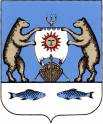 Российская ФедерацияНовгородская область Новгородский районАдминистрация Борковского сельского поселенияП О С Т А Н О В Л Е Н И ЕПроектот     2017  № д. БоркиО создании комиссии по экспертной оценкематериальных и культурных ценностей,подлежащих эвакуации в безопасные районыВ соответствии с Федеральными законами от 21 декабря 1994 года №68-ФЗ «О защите населения, территорий от чрезвычайных ситуаций природного и техногенного характера», от 12 февраля 1998 года №28-ФЗ «О гражданской обороне», постановлением Правительства Российской Федерации от 22 июня 2004 года №303 «О порядке эвакуации населения, материальных и культурных ценностей в безопасные районы», постановлением Администрации Новгородской области от 16 июня 2010 года №271 «Об организации эвакуации населения, материальных и культурных ценностей в безопасные районы», Уставом Борковского сельского поселения:1. Создать комиссию по экспертной оценке материальных и культурных ценностей Администрации Борковского сельского поселения новгородского района, подлежащих эвакуации в безопасные районы.2. Утвердить Положение о комиссии по экспертной оценке материальных и культурных ценностей Администрации Борковского сельского поселения Новгородского муниципального района, подлежащих эвакуации в безопасные районы (Приложение №1).3. Утвердить состав комиссии по экспертной оценке материальных и культурных ценностей Администрации Борковского сельского поселения Новгородского муниципального района, подлежащих эвакуации в безопасные районы (Приложение №2).4. Комиссии по экспертной оценке материальных и культурных ценностей Администрации Борковского сельского поселения Новгородского муниципального района, подлежащих эвакуации в безопасные районы, проводить экспертную оценку материальных и культурных ценностей отраслевых (функциональных) органов, а также подведомственных организаций, при необходимости, с участием специалистов Администрации Новгородской области.5. Контроль за выполнением настоящего постановления возложить на заместителя Главы Администрации Борковского сельского поселения Новгородского муниципального района, председателя эвакуационной комиссии Борковского сельского поселения Сафарову Е.В..6. Опубликовать настоящее постановление в муниципальной газете «Борковский вестник» и разместить на официальном сайте Администрации Борковского сельского поселения в информационно-телекоммуникационной сети Интернет по адресу: www. borkiadm.ru.Глава  Администрации Борковского сельского поселения                                                С.Г. ИвановаПриложение №1к постановлению АдминистрацииБорковского сельского поселения Новгородского муниципальногорайона от _______2017 №_____ПОЛОЖЕНИЕо комиссии по экспертной оценке материальных и культурных ценностей Администрации Борковского сельского поселения Новгородского муниципального района,подлежащих эвакуации в безопасные районы1.Общие положенияНастоящее положение о комиссии по экспертной оценке материальных и культурных ценностей Администрации Борковского сельского поселения Новгородского муниципального района, подлежащих эвакуации в безопасные районы (далее - комиссия), определяет полномочия и порядок деятельности комиссии, проводимой с целью отнесения материальных и культурных ценностей Администрации Борковского сельского поселения Новгородского муниципального района, а также подведомственных организаций  Администрации Борковского сельского поселения Новгородского муниципального района, к материальным и культурным ценностям, подлежащих эвакуации в безопасные районы.Комиссия является постоянно действующим координационным органом, обеспечивающим непосредственный отбор, составление и утверждение перечней материальных и культурных ценностей, подлежащих эвакуации в безопасные районы, и создается постановлением Администрации Борковского сельского поселения Новгородского муниципального района.Комиссия в своей деятельности руководствуется Конституцией Российской Федерации, указами и распоряжениями Президента Российской Федерации, Федеральными законами от 21 декабря 1994 года №68-ФЗ «О защите населения, территорий от чрезвычайных ситуаций природного и техногенного характера», от 12 февраля 1998 года №28-ФЗ «О гражданской обороне», постановлением Правительства Российской Федерации от 22 июня 2004 года №303 «О порядке эвакуации населения, материальных и культурных ценностей в безопасные районы», постановлением Администрации Новгородской области от 16 июня 2010 года №271 «Об организации эвакуации населения, материальных и культурных ценностей в безопасные районы», постановлением Администрации Новгородского муниципального района от 28 февраля 2017 года №79 «Об организации эвакуационных мероприятий на территории Новгородского муниципального района», инструкциями, приказами и распоряжениями ведомств, к которым отнесены материальные и культурные ценности, а также настоящим положением. 2. Основные задачи комиссииОсновными задачами комиссии являются:- разработка предложений по обеспечению заблаговременной подготовки к эвакуации материальных и культурных ценностей;- оценка, составление и утверждение перечней материальных и культурных ценностей отраслевых Администрации Борковского сельского поселения Новгородского муниципального района, а также подведомственных организаций Администрации Борковского сельского поселения Новгородского муниципального района, подлежащих эвакуации.3. Основные функции комиссииОсновными функциями комиссии являются:- осуществление мероприятий по оценке, отбору и распределению на группы (виды) материальных и культурных ценностей, подлежащих эвакуации;- определение характеристик материальных и культурных ценностей, подлежащих эвакуации на территории;- сбор и обобщение сведений по отобранным материальным и культурным ценностям, подлежащим эвакуации;- предоставление утвержденных перечней материальных и культурных ценностей, подлежащих эвакуации в эвакуационную комиссию Новгородского муниципального района.4. Организация работы комиссииВ состав комиссии включаются представители Администрации Борковского сельского поселения Новгородского муниципального района, а также, при необходимости, специалисты соответствующих направлений департаментов, комитетов и управлений Администрации Новгородской муниципального района и Администрации Новгородской области (по согласованию).Председатель комиссии руководит работой комиссии, планирует ее деятельность, ведет заседания, утверждает перечни материальных и культурных ценностей, подлежащих эвакуации, вносит на обсуждение комиссии документы по вопросам деятельности комиссии и формирует предложения по персональному составу комиссии.Комиссия имеет право:- запрашивать и получать в установленном порядке сведения и информацию необходимую для решения вопросов, входящих в компетенцию комиссии;- организовывать и проводить в установленном порядке заседания, координационные совещания и рабочие встречи;- создавать из специалистов в соответствующих областях рабочие группы для подготовки материалов выносимых на рассмотрение комиссии;- по итогам заседания комиссии принимать соответствующие решения.Заседания комиссии проводятся по мере необходимости.Комиссия самостоятельно определяет порядок своей работы.Решения комиссии оформляются в виде протоколов, которые подписываются председателем комиссии и секретарем.Приложение №1к постановлению АдминистрацииБорковского сельского поселения Новгородского муниципальногорайона от _______2017 №_____Составкомиссии по экспертной оценке материальных и культурных ценностей Администрации Борковского сельского поселения Новгородского муниципального района,подлежащих эвакуации в безопасные районыСафарова Екатерина Викторовна- заместитель Главы Администрации Борковского сельского поселения Новгородского муниципального района, председатель комиссии;Кондакова Светлана Николаевна- главный специалист Администрации Борковского сельского Новгородского муниципального района заместитель председателя комиссии;Игренина Надежда Константиновна- служащий 2 категории Администрации Борковского сельского поселения Новгородского муниципального района, секретарь комиссии;Члены комиссии:КилюшеваГалина Александровна- ведущий служащий, бухгалтер Администрации Борковского сельского поселения Новгородского муниципального района;Утышева Ольга Витальевна- директор МАУ «Борковский районный Дом народного творчества и досуга»;Кушина РаисаИсхаковна- директор МАУ «Серговский сельский дом культуры»;БогдановаВикторияВасильевна СавельевНиколай Валерьевич- заведующая центра досуга д.Толстиково филиала               МАУ «Серговский сельский дом культуры»;- директор МАОУ «Борковская средняя общеобразовательная  школа»СергееваЕвгения ВасильевнаГОБУЗ "Новгородская центральная районная больница"- специалисты соответствующих направлений департаментов, управлений и комитетов Администрации Новгородского муниципального района  и Администрации Новгородской области (по согласованию).